The equilibrium partial pressure of species i is equal to vapor pressure equilibrium constant at T.Adsorption- surface uptake      Absorption- distributed uptake      Sorption- either one or bothsorption isotherms   Equations you need for the dissociation of weak acid HADissolution of ammonium chloride involving a phase change Oxidation statesNitrogen fixation Denitrification Sulfate reduction S- limiting substrate concentration (mg/L), km- the maximum substrate degradation rate (mg S/mgX/d)sKs- half saturation degradation rate (mg S/L), Y- cell-yield coefficient (mg S/mg X)   If       1st order          If       0th orderDispersion is concentrations spread out in space. Diffusivity: big species ↓, small species ↑, water ↓, air ↑, low T ↓, high T ↑Two properties of a fluid that contribute to drag: viscosity, density. Particles reach terminal velocity quickly, Fnet = 0Drag on particlesGravitational settling      is the speed of the particle relative to the fluidCi, Q into CMFR  C1, Q into PFR  C2,Q  (both first order)    carbon dioxide gas         dissolved carbon dioxide         calcium carbonate carbonic acid          bicarbonate ion               carbonate ion  carbon dioxide gas         dissolved carbon dioxide         calcium carbonate carbonic acid          bicarbonate ion               carbonate ion  carbon dioxide gas         dissolved carbon dioxide         calcium carbonate carbonic acid          bicarbonate ion               carbonate ion pH of water in a limestone aquiferpH of pristine rainwaterpH of pristine rainwaterSulfur (S)Oxygen (O)CarbonHydrogen0 in elemental form-2 in sulfide+6 in sulfate or sulfur trioxide+4 in sulfur dioxide-2 in all except-1 in peroxide0 in elemental form-4 in all organic compounds0 in elemental form+2 in CO+4 in CO20 in elemental form+1 in proton-1 in hydrideNitrogen (N)Chlorine (Cl)Chlorine (Cl)Chlorine (Cl)0 in elemental form-3 in ammonia/ammonium+2 in NO+4 in NO2+5 in nitrate and N2O5+3 in nitrite0 in elemental form-1 in chloride+1 in HOCl (hypochlorous acid)+7 in HClO4 (perchloric acid)0 in elemental form-1 in chloride+1 in HOCl (hypochlorous acid)+7 in HClO4 (perchloric acid)0 in elemental form-1 in chloride+1 in HOCl (hypochlorous acid)+7 in HClO4 (perchloric acid)Photosynthesis Nitrification Aerobic respiration Methane formation  BOD + OD -> oxidized productsMeasure the initial DO content of water, call DO(0)Fill a 300 mL glass bottle with a sample of the water, seal it.Incubate in dark at 20 degrees for 5 daysMeasure DO content on day 5, DO5Compute BOD5=DO(0) - DO5Molecular diffusion:   D [=] m2/sTurbulent diffusion:   [=] m2/sAdvection:0.3~10001000~35000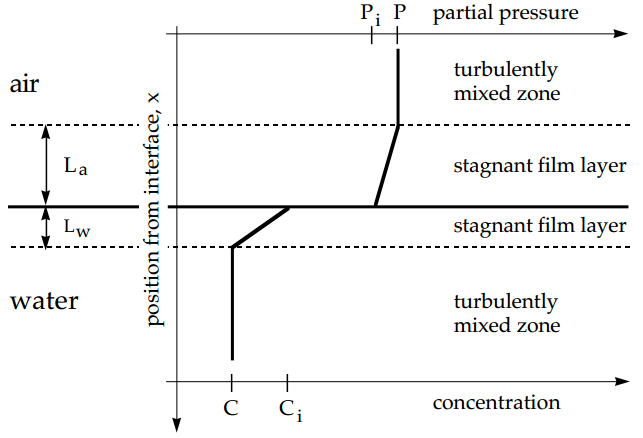 C = bulk   Cs = equilibrium with bulk    Ci = interfaceIf  liquid film resistance dominatesIf  gas film resistance dominatesBatch reactor Zeroth orderFirst orderSecond orderCMFRZeroth orderFirst orderSecond orderPFR  Zeroth orderFirst orderSecond order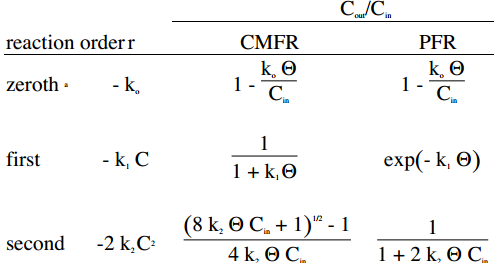 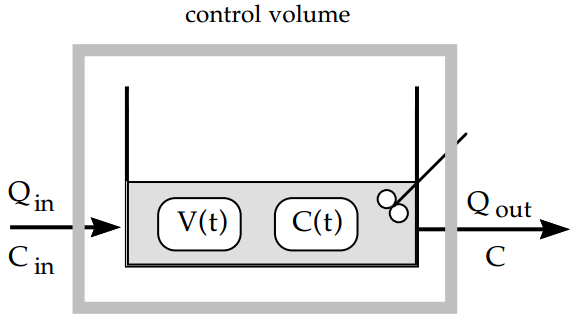 